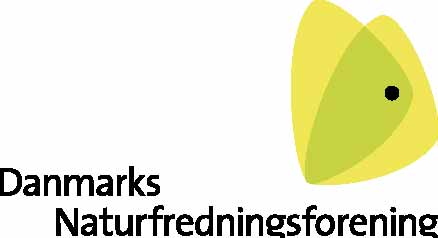 Beretning for Nyborg Afdelingfor perioden11.11.15 - 15.11.16Årsmøde 11.11.15.Følgende blev valgt 			Bestyrelsen			Arne Nielsen				Charlotte Vesterlund McAinsh				Kim CalovSuppleanter 			Morten Nørregaard GotthardsenElse Bjørn			Jens SolvangEfterfølgende konstituering.  	Formand		Pia Ellegaard Jørgensen				Næstformand  	Charlotte Vesterlund McAinsh				Øvrige medl.		Preben Rasmussen								Kim Calov							Jens Ellegaard							Arne NielsenMorten Nørregaard Gotthardsen har efterfølgende erstattet Jens Ellegaard i bestyrelsen.Afdelingsmøder.		Der har været holdt 12 afdelingsmøder siden sidste årsmøde.   Afdelingen har en hjemmeside med aktuelle oplysninger. Derudover er der udsendt 3 nyhedsbreve til de medlemmer i afdelingen, der har oplyst deres mailadresse. Desuden er afdelingen kommet på Facebook.Samrådsmøder.Der har været holdt 4 samrådsmøder. Samrådet består af de 8 fynske kommuner samt Langeland og Ærø. Der deltager 1-2 fra bestyrelsen til disse møder. Pia er med i samrådsbestyrelsen som består af 3personer.  Repræsentantskabsmøder. Repræsentantskabet er DN´s højeste myndighed. Opgaverne er bl.a. at beslutte DN´s overordnede politik, godkende vedtægter, vedtage aktivitetsplan, godkende regnskab samt vælge præsident og hovedbestyrelse.Der holdes 2 årlige repræsentantskabsmøder og afdelingen har været repræsenteret til begge møder. Pia har været med  i Dagsordensudvalget til begge repræsentantskabsmøder og sidder i DN´s Organisationsudvalg.Hjemmeside/Facebook.Afdelingens hjemmeside samt turmodulet er ved at blive konverteret til et nyt system. Facebook, som styres af   Kim, har over 1000 følgere. Grønt Råd.Der har været afholdt 2 møder i perioden. Arne og Pia er afdelingens repræsentanter i rådet.  Rådet bruges som et forum, hvor kommunen orienterer om aktuelle sager. Rådet er meget lidt `grønt´.Koordinationsforum for drikkevand.Vi er inviteret til at deltage i dette forum . Dette forum er nedsat i.fb.m. at kommunerne skal udarbejde indsatsplaner for grundvandet som opfølgning på statens kortlægning af grundvandsressourcerne. Et arbejde der blev afsluttet i 2015.  På det første møde orienterede formanden, Flemming Kjærulf (medl. af byrådet for venstre) om, at det skulle være frivilligt for vandværkerne, om de vil gøre noget ved de problemer de måtte have med drikkevandskvaliteten. Deltagelse i Grønt Råd/Drikkevandsforum.   Som udgangspunkt er det altid positivt at deltage i diverse udvalg/grupper for derigennem at få mulighed for at få en dialog om de interesser vi præsenterer. Vi var i begyndelsen meget aktive i det Grønne Råd, men har gennem årene måttet konstatere, at der er et flertal i rådet, der ikke deler vores interesser for natur og miljø. Rådet fungerer som et forum, hvor kommunen orienterer om deres arbejde med natur og miljø. Vi har overvejet vores deltagelse i Grønt Råd og Drikkevandsforum. Det er, som sagt indledningsvist, i udgangspunktet positivt at deltage i den type arbejde, men når vi bruger tid på det, forventer vi også, at vi får noget ud af det.  Derudover er det vigtigt, at vores deltagelse ikke bliver brugt til at retfærdiggøre ting, der går imod vores natur- og miljøinteresser.  Vi har indtil nu vurderet, at vi har glæde af, i det Grønne Råd, at blive orienteret om kommunens arbejde,  men m.h.t. drikkevandsforum, har vi kun deltaget i det første møde. Når udgangspunktet fra politikernes side er, at det skal være frivilligt for vandværkerne, om de vil rette op på de problemer de måtte have i.fb.m. kortlægningen, så er der ikke noget formål i, at vi deltager i møderne.  DN´s rolle i det demokratiske rum.Til en start skal det præciseres, at det alene er myndighederne, stat og kommune, der administrerer landets love, d.v.s. giver dispensationer/ tilladelser. Kort fortalt, så har DN fået til opgave at være ”naturens stemme”. Når en myndighed giver en dispensation i et område, der er beskyttet herunder fredet, vil dispensationen selvsagt påvirke den beskyttede natur.  Ejeren vil selvfølgelig `tale for sin sag´, og arbejde for at få en tilladelse. Hvis han får afslag, kan han klage over afgørelsen. Hvis ejeren derimod får en tilladelse, vil naturen blive påvirket. DN´s opgave er nu at `tale naturens sag´ og, om nødvendigt, sætte spørgsmål ved, om afgørelsen yder naturen tilstrækkelig beskyttelse, altså, DN har mulighed for at få prøvet afgørelsen i klagenævnet. Klagenævnets opgave er at vurdere, om den aktuelle tilladelse ligger inden for lovens rammer. Klagenævnet består af 10 personer. Formanden er jurist, 2 sagkyndige der er medlemmer af højesteret og 7 medlemmer der udpeges af folketinget(politikere).Altså - DN har ingen ”magt” og kan ikke afgøre/bestemme i en given sag, det er udelukkende myndigheder(kommune, stat) og klagenævnet der har ”magt”. Klagenævnet.Klagenævnet er flyttet fra København til Viborg. Her som ved alle de andre udflytninger, har de fleste medarbejdere sagt op. Det har givet en helt uacceptabel lang ventetid for afgørelser. Der ligger pt. 1800 sager til afgørelse i klagenævnet. Det er helt uacceptabelt, at folk skal vente i år på at få afgjort deres sag.Man undrer sig over, hvordan regeringen kan være så tonedøv. Det skortede ikke på advarsler fra fagfolk, da regeringen bekendtgjorde, at de ville flytte diverse styrelser rundt i landet. Men her som i andre sammenhænge, tæller regeringens mavefornemmelser mere end fakta fra fagfolk!Hvordan forventes kvaliteten af arbejdet at blive med helt nye medarbejdere? Hvorfor lyttede de ikke og sikrede sig, at de nyansatte var blevet oplært inden flytningen.Desuden bliver det dyrt. Der er nu, alene til NMKN, afsat 23 millioner kroner til at nedbringe sagspuklen. De 23 millioner skal bruges til en taskforce med 30 knye ansatte og til ekspertbistand fra Kammeradvokaten. De ansatte skal arbejde dels i København dels i Viborg!!Marinaen, Knudshoved.Ifølge avisens oplysninger er kommunen ved at udarbejde en lokalplan for området. Teglværksskoven.Sagen om Teglværksskoven er en hel føljeton. Det der startede med at være en udskiftning af en gammel lejlighedsbygning med en mere tidssvarende har udviklet sig til at være en langt mere omfattende sag. En gammel sti er blevet nedlagt til gene for alle, træer er fældet, der er bygget en 2,5 meter høj mur.  For at få mere have til den nye ejendom, er der fjernet 10 m af restaurationens terrasse så muren kunne føres helt tæt op ad restaurationsbygningen, og dermed give mere plads i luksusvillaen. Det var præcis de 10 meter NMKN bl.a. brugte som argument for at acceptere stien blev nedlagt. Ejeren søgte derefter om at etablere en terrasse på præcis samme sted, nu bare på den anden side muren, så den ligger i haven til luksusejendommen. Vi har i DN flere gange, under byggeriet, henvendt os til kommunen og opfordret dem til at holde øje med, om byggeriet var i overensstemmelse med givne tilladelser, herunder den endelige byggetilladelse som skal sikre, at de krav der er stillet i de øvrige tilladelser, overholdes. Næste gang vi undrede os var, da byggeriet blev indhyllet i plastik, så ingen kunne se, hvad der foregik. Vi syntes højden på indpakningen var mistænkelig høj i.fh.t. højden på restaurationsbygningen.  Vores bange anelser blev igen bekræftet da plastikken blev fjernet -  huset var ikke opført som tilladt. NST gav efterfølgende en lovliggørende tilladelse til det ændrede udseende.  DN klagede over huset, muren og de 3 terrasser.  Klagenævnet besigtigede byggeriet, og de gav os medhold i at muren ikke passede ind i området, men huset og terrasserne blev accepteret.  Fristen for at fjerne muren var den 1. oktober 2015. Muren er ikke fjernet, og iflg. Fyens Stiftstidende vil ejeren ikke fjerne muren før han har en acceptabel alternativ løsning. Hvis det ikke er muligt, vil han overveje at stoppe udendørsserveringen på restaurationens terrasse. Naturstyrelsen har, for ca. et år siden, politianmeldt ejeren for ikke at fjerne muren.  Ejeren har fået tilladelse til at plante en hæk som erstatning for muren, men muren står der, trods politianmeldelsen, endnu. Det er ikke fremmende for retsbevidstheden. Status er, at der står et stort utilpasset og dominerende hus midt i skoven, og restauranten er endt med at blive et appendix til dette dominerende hus. Byggeriet er i den grad mislykkedes. Mest af alt er det tankevækkende, hvordan dette projekt, der oprindelig drejede sig om at bedre indtjeningen for ejeren ved at erstatte 4 gamle ferielejligheder med nye, er endt med at blive én luksusejendom på 288 m2  til èn lejer!!!! Ejendommen er beliggende inden for strandbeskyttelseslinjen. Når Naturstyrelsen giver dispensationer i dette område er deres argument normalt, at projektet er til glæde for offentligheden. I den her sag er alle tilladelser endt med at blive til glæde for én person. Ejerens udtalelse til FS om at han overvejer at stoppe udendørsserveringen på restaurationen, hvis ikke han får lov at etablere en passende afskærmning mellem restaurantens terrasse og den nye bygning, bekræfter, at ejerens interesse ligger i luksusejendommen.  Sagen er endvidere et skoleeksempel på, hvor vigtigt det er, at der er ressourcer og vilje hos myndighederne, til at fange og stoppe disse projekter, hvor ejeren starter med et mindre og acceptabelt byggeri, og derefter, gennem adskillige mindre projektændringer, ender med at have fået tilladelse til et helt anderledes og uacceptabelt stort projekt. Vi opfordrede kommunen til at bede NMKN om at genoptage sagen om den nedlagte sti, da ejeren havde fjernet den terrasse, som var ét af argumenterne for at nedlægge stien. Kommunen har ikke forsøgt at få sagen genoptaget. PlanlovenMan kan undre sig over, hvordan det er lykkedes politikere at bilde befolkningen ind, at der ikke må etableres erhverv i det åbne land. Det er ikke rigtigt. Fakta er, at der, med den eksisterende Planlov, er rig mulighed for at etablere erhverv i det åbne land. Fakta om lovgivningen.”Hovedformålet med zoneinddelingen og landzonebestemmelserne er at modvirke byspredning ved at hindre spredt og uplanlagt bebyggelse og anlæg i det åbne land og samtidig sikre, at egentlig byudvikling sker, hvor der er åbnet mulighed for det gennem kommune- og lokalplanlægningen. Zoneinddelingen skaber derved en klar grænse mellem by og land, hvorved bl.a. natur- og kulturhistoriske værdier bevares og miljøkonflikter undgås.”Der er meget vide rammer for, hvad man må bygge i det åbne land. Landbrug, skovbrug og fiskeri må bygge alle de bygninger, de har brug for. Derudover må der etableres erhverv i nedlagte landbrugsbygninger. Vi kender alle disse nedlagte landbrugsbygninger, som står og forfalder, hvis de ikke anvendes, så det er jo en rigtig fin ordning, at de kan anvendes til erhverv. Planlovsændring/Kystbeskyttelseszonen.Der er forslag om ændringer til Planloven, som forventes endelig vedtaget inden for kort tid. Yderligere byggeri i strandbeskyttelseszonen blev dog forhindret. På baggrund af DN´s KYSTKAMPAGNE lykkedes det at indsamle 140.000  underskrifter for  bevaring af  de danske kyster. Vi havde her i Nyborg et rigtig godt arrangement, med over 200 deltagere(på landsplan deltog ca. 30.000), det var fantastisk at opleve, at vi på en kold januarsøndag eftermiddag kunne trække så mange mennesker til. (Det gav et lille håb for natur og miljø i fremtiden). Det var en meget stemningsfuld eftermiddag med fakler og musik leveret af trioen Dagslys. Sager påklaget af afdelingen.  Kommunen har givet 41 zonetilladelser i løbet af det seneste år. Nedenfor er vist de afgørelser, vi har besluttet at klage over. Vi ville meget gerne undgå disse klager, men vi har meldt os som aktive i DN, og er derfor forpligtet til at tage opgaven på os som naturens og miljøets vogtere. En forpligtelse vi har gennem lovgivningen.Vi ville selvsagt meget hellere bruge vores fritid mere konstruktivt, og det var også den forventning vi havde, da vi meldte os som frivillige i DN. Vi er bare landet i en kommune, hvor politikerne har den opfattelse, at de ved bedre, end hvad lovene foreskriver, og det må vi så agere efter.  Påklagede og afgjorte sagerHer en opgørelse over de afgørelser, som vi har set os nødsaget til at klage over siden sidste årsmøde. Desuden er anført de sager, som Natur og Miljøklagenævnet har afgjort siden sidste årsmøde.Arrangementer. Januar		Red Kysterne med fakler og tale af Thomas Laursen og underholdning v. trioen DagslysApril			 	Affaldsindsamling Maj				Nattergaletur i Sulkendrup/kaffe på Sulkendrup Mølle.Juni 	De Vilde Blomsters Dag i Bondemosen	Som sædvanlig i samarbejde med Botanisk Forening.  September	Naturens dag  på Nyborg Vold    			Flagermustur til RavnholtDer har været rigtig god tilslutning til alle arrangementerne. Der var over 200 deltagere til Kystarrangementet som blev meget stemningsfuldt med fakler og underholdning af trioen Dagslys.Der var en del deltagere til affaldsindsamlingen, primært unge mennesker fra gymnasiet. Nattergaleturen(start kl. 5) trak som sædvanlig mange mennesker, trods det tidlige tidspunkt.  De Vilde Blomsters dag i Ullerslev, Naturens Dag på Nyborg Vold for børn og Flagermusturen i parken ved Ravnholt havde alle god tilslutning, 30-40 mennesker til hvert arrangement. Naturpleje.Kogræsserlauget Konusserne” ved Kogsbølle kører fortsat godt. Har fungeret siden 2008. Naturplejeforsøg. Vi har i nogle år samarbejdet med Dansk Industris (DI) konferencecenter på Gl. Vindingevej om at undersøge, om biodiversiteten kan øges ved at ændre slåningen af nogle grønne arealer. De har nogle store grønne parklignende arealer, som slås én gang årligt i jan./feb. og lader det afklippede ligge. De har på vores foranledning slået nogle mindre arealer oftere og har på nogle af dem fjernet det afklippede hver gang. De ansatte, som står for at pleje arealerne ved DIs konferencecenter har udtrykt stor interesse for at forsøge at øge mængden af arter, så det er et spændende samarbejde. De vil dog meget gerne finde en person, som er interesseret i at lave hø eller wrap på deres arealer, da der så kunne fjernes biomasse fra et meget større areal.Kommunens naturpolitik Nyborg Kommune er ved at udarbejde en naturpolitik, hvor temaerne er biodiversitet, friluftsliv og formidling. De inviterede i den forbindelse os og andre grønne foreninger samt landbruget til en konstruktiv workshop om emnet. Desuden har vi fået mulighed for at indsende ideer og kommentarer til kommunen, som vi selvfølgelig håber, de vil inddrage i politikken.. Kontakt til foreningenDN Nyborgs mailadr.:nyborg@dn.dk.    DN Nyborgs hjemmeside:  http://www.dn.dk/nyborgDN Nyborgs Facebookside: https://www.facebook.com/DanmarksNaturfredningsforeningNyborg På vegne af Danmarks NaturfredningsforeningNyborg AfdelingPia Ellegaard JørgensenFormandLovgivning”Aktivitet”Natur og Miljøklagenævnets afgørelseTidligere klager afgjort efter 11.11.15NBLSø i eng(ikke §3)Vundet. Der må ikke udsættes dyr eller fodres.Tidligere klager afgjort efter 11.11.15ZoneMaskinhal i stedet for carportTabtTidligere klager afgjort efter 11.11.15ZoneMaskinhal VundetTidligere klager afgjort efter 11.11.15VVMVirksomhedTabtTidligere klager afgjort efter 11.11.15Klager i perioden 11.11.15-15.11.16MuseumslovenDigeVundetKlager i perioden 11.11.15-15.11.16MuseumslovenDigeVundetKlager i perioden 11.11.15-15.11.16ZoneHus på 454 m2, meget moderneIkke afgjortKlager i perioden 11.11.15-15.11.16ZoneUdstykning         ”Klager i perioden 11.11.15-15.11.16ZoneGarage         ”Klager i perioden 11.11.15-15.11.16NBLSø i §3 eng         ”Klager i perioden 11.11.15-15.11.16SkovlovenOphævelse af fredskovspligt         ”Klager i perioden 11.11.15-15.11.16ZoneJordvolde på lavbundsareal         ”Klager i perioden 11.11.15-15.11.16Antal afgørelser i NMKN siden sidste årsmøde6 afgørelser, medhold i 4, 2 fastholdt. Dvs vi har fået medhold i 66% (Det er ikke godt nok, men VVMén var forventet)  6 afgørelser, medhold i 4, 2 fastholdt. Dvs vi har fået medhold i 66% (Det er ikke godt nok, men VVMén var forventet)  6 afgørelser, medhold i 4, 2 fastholdt. Dvs vi har fået medhold i 66% (Det er ikke godt nok, men VVMén var forventet)  